Копия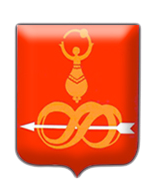 ГЛАВА МУНИЦИПАЛЬНОГО ОБРАЗОВАНИЯ «ДЕБЁССКИЙ РАЙОН»«ДЭБЕС ЁРОС» МУНИЦИПАЛ КЫЛДЫТЭТЛЭН ТÖРОЕЗПОСТАНОВЛЕНИЕОт 30   января  2020 года                                                                 №  1с. ДебесыРуководствуясь Уставом муниципального образования «Дебесский район», постановляю:Утвердить прилагаемый План основных мероприятий муниципального образования «Дебесский район» на 2020 год.Глава муниципального образования	                                         А.С. ИвановВерно: Начальник отдела организационной работы Управления правовой и организационной работы Аппарата Главы муниципального образования, районного Совета депутатов и Администрации района_______________ И.Ю. Роготнева04.02.2020Подготовил:   Ведущий  специалист – эксперт  	                                               О.А. Трефилова                                                                                                           «____» _________2020 г.                                                                                                                                                                                                                                                                                                         Разослать:  1 экз. в дело, на сайтСогласовано:Начальник отдела организационной			           И.Ю. Роготнева	                                                                работы	                                                                                  «____» __________2020 г.Руководитель Аппарата  		                                                С.А. Хохрякова	                                                                                               «____»__________2020 г. УТВЕРЖДЕНпостановлением Главы муниципального образования«Дебесский район»От 30 января  2020 г. № 1ПЛАНосновных мероприятий муниципального образования«Дебесский район» на 2020 год2020 год  -  Год памяти и славы (Указ Президента Российской Федерации от 8 июля 2019 г. № 327 «О проведении в Российской Федерации Года памяти и славы») Год предпринимательства в УдмуртииСправочная информацияО Плане основных мероприятиймуниципального образования «Дебесский район»I.Семинары, совещания, конференции, конкурсыI.Семинары, совещания, конференции, конкурсыI.Семинары, совещания, конференции, конкурсыI.Семинары, совещания, конференции, конкурсы1.Семинары1.Семинары1.Семинары1.СеминарыСеминар клубных работников «Удивительные женщины» (показательное мероприятие)февральОКМиС, Нижнепыхтинский ДКСеминар клубных работников «Посмеемся» (показательное мероприятие)мартОКМиС, Тыловайский ДКСеминарское занятие « Сельская библиотека, как центр досуга и общения, развития творческих способностей (опыт организации досуговых, любительских, творческих объединений)мартМБУК «Дебёсская РМБ»Семинарское занятие « Привлекательная библиотека: современный подход к организации библиотечного пространства»апрельМБУК «Дебёсская РМБ»Семинар-совещание с приглашением  медицинских работников по теме «Здоровье важно».апрельМБУК ДИМЦКиТ «Сибирский тракт»Семинар по теме: «Пишем проект. Выигрываем. Реализуем» на примере работы Дебесского Дома ремесел.майМБУК ДИМЦКиТ «Сибирский тракт», МБУК «Дебесский РДР»Семинар-совещание на базе Музея истории Сибирского трактасентябрьМБУК ДИМЦКиТ «Сибирский тракт»Республиканский семинар – практикум по инновационной площадке «Удмуртская изба»сентябрьУОСеминар на базе Дебёсской библиотеки «100 летие Государственности УР. Исторические факты»октябрьМБУК ДИМЦКиТ «Сибирский тракт»МБУК «Дебёсская РМБ»Семинар «Планирование - поиск оптимальных вариантов. Планирование как вид творчества» ноябрьМБУК ДИМЦКиТ «Сибирский тракт»Производственное совещание «Планирование работы на 2021 год»ноябрьМБУК «Дебёсская РМБ»Семинар - практикум по организации работы по отчетностидекабрьМБУК ДИМЦКиТ «Сибирский тракт»Семинар для специалистов по работе с молодежью ежемесячноОКМиС,МЦ «Вертикаль»Семинар для муниципальных служащих «Час муниципального служащего»1 раз в кварталУПОРСеминар-совещание с работниками культурыежемесячноОКМиСЗаседания Совета работающей молодёжи предприятий и организаций Дебесского района1 раз в месяцОКМиС, Совет работающей молодёжиСессия Молодежного парламента МО «Дебесский район»ежеквартальноОКМиС, Молодежный парламентЗаседания членов Молодежного парламента МО «Дебесский район»ежемесячноОКМиС, Молодежный парламентСеминар с руководителями ОУв течение годаУОСеминар с руководителями ДОУв течение годаУОСеминар с заместителями руководителей ОУв течение годаУО2.Совещания2.Совещания2.Совещания2.СовещанияРайонное совещание – актив работников культуры по итогам 2019 годафевральОКМиССовещание с зоотехниками и ветеринарными специалистами сельскохозяйственных организаций по итогам работы отрасли животноводства за 2019 год и задачах на 2020 годфевральССХСовещание по итогам 2019 года и перспективам развития в отрасли сельского хозяйства в 2020 годуфевральССХСовещание с операторами по воспроизводству стада крупного рогатого скота по итогам работы за 2019 год и задачам на 2020 год. Анализ бонитировки крупного рогатого скота.мартССХТоржественное собрание, посвященное подведению итогов работы в животноводстве за 2019 год.мартССХСовещание по организации перевода скота на летне-пастбищное содержаниемайССХСовещание с зоотехниками и ветеринарными специалистами по итогам работы отрасли животноводства за I полугодие 2020 годаиюльССХПодведение итогов работы сельскохозяйственных организаций Дебесского районадекабрьССХСовещание с агрономами, кадровиками, бухгалтерами, экономистами, руководителями сельскохозяйственных организацийежемесячноССХСовещание с работниками кадровых служб муниципальных учреждений1 раз в полугодиеУПОРОрганизация и проведение совещаний по охране трудапо мере необходимостиУПОРСовещания с руководителями ОУв течение годаУО3.Конференции3.Конференции3.Конференции3.КонференцииНаучно-практическая конференция для дошкольников «Маленькие исследователи»январьУОVIII отчетно-выборная конференция  районной ветеранской организациимартСовет ветерановМежрайонный слет волонтеров Дебесского, Кезкого и Игринского районов «Обучая себя, помогаем другим»мартМБУ «Молодежный центр «Вертикаль»Республиканский круглый стол «Учет этнокультурных особенностей воспитанников ДОУ с применением УМК «Зарни бугор»май (июнь)УОКруглый стол для приемных родителей «Детско-родительские отношения»май, ноябрьОСМиДАвгустовская конференция педагогических работниковавгустУОРайонный молодежный форумсентябрьОКМиС, МЦ «Вертикаль», Дебесский политехникумРайонный туристический слет «Тропа испытаний»сентябрьМЦ «Вертикаль»Собрание опекунов «О взаимодействии семей воспитывающих приемных детей со специалистами органа опеки и попечительства, учреждений и организаций, предоставляющих услуги семьям и детям»ноябрьОСМиДКонференция по итогам летнего отдыха и оздоровления детей и подростковв течение годаУО4.Конкурсы4.Конкурсы4.Конкурсы4.КонкурсыУчастие в Межрегиональном фестивале «Играй и пой удмуртская гармонь»6 январяОКМиСМуниципальный этап Всероссийского конкурса сочинений «Без срока давности», приуроченный к 75-летию Победы16-22 январяУООрганизация и проведение районного конкурса «Лучшее муниципальное образование поселенческого уровня в Дебесском районе» январь-февральУПОРРайонный конкурс «Интерактив»январь - мартУОРайонный конкурс «Дети онлайн: медиабезопасность»январь-мартУОРайонный конкурс «Лучший сайт ОО»январь - майУОРайонный конкурс «Читатель года»январь - майУОРайонный этап Республиканского конкурса «Чеберина»17 январяОКМиСIII межрайонный открытый фестиваль снежных фигур «ЛымыПог»18 январяОКМиС, Тыловайский ДКВсероссийские соревнования по быстрым шахматам среди учащихся, проживающих в сельской местности «Сибирский тракт» 19-21 январяОКМиС, ДИМЦКиТ «Сибирский тракт», ДЦКРРайонный семейный конкурс рыбаков23 февраляМО «Тольенское», ДЦКРВыставка – конкурс изделий ДПИ «Подарок маме», посвященная международному женскому днюфевральДом ремеселУчастие в смотре-конкурсе «Лучших паспортов территории МО, сельских поселений, населенных пунктов, ПОО, объектов с массовым пребыванием людей, здравоохранения, образования и системы социальной защиты»февраль-апрельпомощник главы МО по вопросам ГО и ЧС, ЕДДСРайонные соревнования по рыболовству среди ветерановмартСовет ветерановРайонный конкурс для воспитателей “ИКТ - играть, конструировать, творить”мартУОКонкурс профессионального мастерства среди работников культуры районамарт ДИМЦКиТ, ОКМиС Всероссийский конкурс сочинений-2020для обучающихся 4-11-х классов (школьный, муниципальный этапы)март-октябрьУОРайонный конкурс педагогического мастерства педагогов УДО “Сердце отдаю детям”апрельУОРайонные соревнования по пионерболу среди ветерановапрельСовет ветерановОрганизация и проведение районных игр «КВН – 2019» на территории муниципального образования «Дебесский район»апрельОКМиС, МОРайонный конкурс “Самая активная ОО и самый активный педагог - участник сетевого сообщества”майУОРайонный конкурс «Золотая бабушка»майДЦКР совместно с Советом ветерановРайонный конкурс юных вокалистов «Колокольчик 2020!»июньДЦКРРайонный конкурс “Самая активная ОО и самый активный педагог - участник сетевого сообщества”июньУООрганизация и проведение смотра-конкурса на звание «Лучшее подразделение ДПО УР»июньпомощник главы МО по вопросам ГО и ЧС, ПСЧ-29, главы поселений. Руководители предприятийКонкурс операторов по искусственному осеменениюиюньССХСмотр-конкурс племенных хозяйствиюньССХУчастие в республиканской сельскохозяйственной выставке животных и птицы с племенными репродукторами СПК им. Калинина и СПК «Мир»июньССХСмотр конкурс защитных сооруженийиюнь –октябрь помощник главы МО по вопросам ГО и ЧСРайонный конкурс профессионального  мастерства «Воспитатель года»27 сентябряУОУчастие в смотре - конкурсе «Лучшая ЕДДС МО»октябрь помощник главы МО по вопросам ГО и ЧС, ЕДДСРайонный этнокультурный фестиваль обучающихсяоктябрьУО совместно с ОКМиСРайонный конкурс «Пичи Чеберъес, но Батырьес»октябрьДЦКР, УО, общественные организации районаРайонный конкурс классных руководителей “Самый классный классный”октябрьУОУчастие в смотре - конкурсе «Лучший паспорт территории МОоктябрь-ноябрьпомощник главы МО по вопросам ГО и ЧС, ЕДДС Районный конкурс «Литературные гонки»ноябрьУОРайонный конкурс детского и юношеского художественного творчества «Удмуртия на фронте и в тылу»ноябрьДШИРайонный конкурс «Широбоковские чтения» «Дебес учи»18 декабряОКМИС совместно с УОСпартакиада для дошкольников «Малыши открывают спорт»в течение годаУО, СФКиССпартакиада для школьников в течение годаУО, СФКиССпартакиада для дошкольников «Малыши открывают спорт»в течение годаУОСпартакиада школьников в течение годаУОРайонный конкурс “Самое активное РМО”в течение годаУОРайонный конкурс “Самая активная образовательная организация”в течение годаУОСпартакиады школьников (по отдельному плану)в течение годаУОУчастие в смотре - конкурсе «Лучшая оперативная группа МО в 2020 году»В течение годапомощник главы МО по вопросам ГО и ЧС, ЕДДС4.Месячники, акции, фестивали4.Месячники, акции, фестивали4.Месячники, акции, фестивали4.Месячники, акции, фестивалиФестиваль-конкурс «Созвездие ветеранских талантов»январьДЦКР, Совет ветеранов.Месячник «Безопасность детей на водных объектахв зимний период»январь-апрельУО, ОГОЧСиМРРайонный  фестиваль народного творчества «Пужмер» - «Песни военных лет»10 февраля ДЦКР, Большезетымский ДКМесячник безопасного ИнтернетафевральУО, СДМ, МЦ «Вертикаль», БПОУ «Дебесский политехникум»Акция «Вераськы анай кылын»февральОКМиС, Центр удмуртской культурыАкция «Мон удмурт»февральМЦ «Вертикаль», Удмурт КенешМесячник гражданско-патриотического воспитания (по отдельному плану)февральОКМиС, МЦ «Вертикаль», Фестиваль-конкурс «Зетым Муне»мартОКМиС, МО «Большезетымское»Республиканский фестиваль детского, юношеского и студенческого художественного творчества «Удмуртии моей»,  посвященного 100 – летию государственности Удмуртии24 мартаМБУСПО «Дебесский политехникум», ДШИРайонный зимний фестиваль ГТОмартДЮСШ совместно с ОКМиСМежмуниципальный вокальный конкурс семейных дуэтов в рамках 100-летия государственности УдмуртиимартМО «Тольенское», ДЦКР, ОСМиДОбщероссийская антинаркотическая акция «Сообщи, где торгуют смертью» март, ноябрьУО, ОКМиС, МЦ «Вертикаль», ОСМиД, Дебесский политехникум, ОП «Дебесское», БУЗ УР «Дебесская РБ МЗ УР», прокуратура Дебесского района,  КЦСОНРайонный конкурс «Битва хоров», посвященный 100- летию  государственности Удмуртии и 75 – летию Победы в ВОВ26 апреляДЦКРРайонный праздник-конкурс «Юный художник»апрельУОРайонный фестиваль театральных коллективов «Победная весна»апрельОКМиС, ДДЦКР, учреждения культурыАкция «Библионочь», «Библиосумерки»апрельБиблиотеки районаУчастие в республиканской акции «Весенняя неделя добра»апрельОКМиС Месячник  экологической и пожарной безопасностиапрель-майУО, ОГОЧСиМРАкция «Семья» (по отдельному плану)апрель-майОДСМиД, органы системы профилактики, ОКМиС, МЦ «Вертикаль»Районный фестиваль межнациональных семейных обрядов «Родовое дерево»15 маяЦентр «Семья, ДЦКР,  ОСМиДФестиваль народного творчества «Салют Победы»майДЦКР, УКРайонный конкурс «Золотая бабушка»майДЦКР, Совет ветерановРайонный фестиваль «Продлёнка-2020»майУОАкция «Охрана прав детства»майОКМиС, МЦ «Вертикаль»Мероприятия в рамках акции «Детский телефон доверия»майМЦ «Вертикаль»Межрайонный праздник по пожарной безопасности “Юные спасатели”майУОРайонное библиокафе «Самая вкусная книга»майУОАкция «Ночь в музее»майМузейМежрегиональный фестиваль  «Конный биатлон». 13 июняОКМиС, ОМСУ, ССХТуристический фестиваль для работников культуры «Легендарный подъем на гору Байгурезь»июньУчреждения культурыТуристский молодёжный фестиваль для молодежи Дебесского района«На Чепецких берегах»июньМБУ«Молодежный центр «Вертикаль»Месячник «Удмуртия за здоровое будущее»Месячник «Подросток-лето»июнь-августКДН ОСМИД, ОП «Дебесское» УО, ОСЗН, КЦСОНМесячник безопасности на водных объектах в летний периодиюнь-августУО, помощник главы МО по вопросам ГО и ЧС, Главы сельских поселенийV Республиканский фестиваль-конкурс «Играй, гармонь, на Сибирском тракте» августОМСУ, ОКМиС, учреждения культуры, МО «Нижнепыхтинское»Акция «Помоги собрать ребенка в школу»августОСМиД,КЦСОН, Совет женщинМесячник по организованному началу учебного года, безопасности и гражданской защиты детейавгуст-сентябрьУО, помощник главы МО по вопросам ГО и ЧС, ДИЦКРРайонный фестиваль для дошкольников «Зарниё перепеч»сентябрьУОФестиваль-конкурс «МотоБум по - зетымски»сентябрьОКМиС, МО «Большезетымское»Районный праздник «Веселый светофор»сентябрьУОФестиваль ВФСК ГТО для граждан старшего поколениясентябрьОКМиСУчастие в Фестивале «Трудовое лето»сентябрьОКМиС, МБУ«Молодежный центр «ВертикальМесячник гражданской защитысентябрь-октябрьпомощник главы МО по вопросам ГО и ЧСМесячник школьных библиотекоктябрьУОМесячник профориентационной работы  (по отдельному плану)октябрьУО, ОКМиС, учреждения культуры совместно с ДСОШ, ССХ, МЦ «Вертикаль», БПОУ «Дебесский политехникум»Месячник пожилых людейоктябрьСовет ветеранов, ОСЗН, ОМСУУчастие во Всероссийском Едином уроке безопасности в сети Интернетоктябрь-ноябрьУОМесячник безопасности на водных объектах в зимний периодоктябрь-декабрьпомощник главы МО по вопросам ГО и ЧС, Главы сельских поселенийМесячник «Подросток и закон»ноябрьУО, КДНиЗП, ОСМиД,  ОКМиС МЦ «Вертикаль», учреждения культуры Месячник толерантностиноябрьОКМиС, УОМесячник русской культуры в Дебесском районеноябрьДЦКР, Центр русской культурыРайонный фестиваль удмуртской культуры, приуроченный  к Всемирному Дню удмуртского языка (1-4 кл)ноябрьУОФестиваль детского национального творчества “Шундыпиос”ноябрьУОМесячник национальных культур. Фестиваль «Венок в подарок для друзей»ноябрьДИМЦКиТ, ДЦКР, общественные организацииАкция «Ночь искусств»ноябрьМузей, БиблиотекаФестиваль общественных объединений и организаций района «ПРОдвижение»декабрьОКМиС, МЦ «Вертикаль», ДЦКРФольклорный праздник-ярмарка «Уйвай базар»декабрьМО «Уйвайское», ОКМиСАкция «Подари новогоднее чудо»декабрьОбщество инвалидовИгра-квест «Дозор» среди предприятий и организаций районав течение годаМЦ «Вертикаль»Благотворительная Акция по сбору одежды для новорожденных «Ожидаем малыша всем районом»в течение годаСовет женщин5.Заседания комиссий, координационных советов5.Заседания комиссий, координационных советов5.Заседания комиссий, координационных советов5.Заседания комиссий, координационных советовОрганизация и проведение заседаний Президиума Совета депутатов МО «Дебесский район»по отдельному плануСовет депутатовОрганизация и проведение заседаний постоянных комиссий Совета депутатов МО «Дебесский район»по отдельному плануСовет депутатовОрганизация и проведение заседаний сессий Совета депутатов МО «Дебесский район»по отдельному плануСовет депутатов, организационный отделОрганизация и проведение сессий Молодежного парламентапо отдельному плануОКМиСОрганизация и проведение заседаний Координационного Совета по делам семьи, материнства и детства1 раз в кварталИванов Л.Ю.Проведение заседаний Комиссии по координации работы по противодействию коррупции в МО «Дебесский район»не реже одного раза в кварталСунцова О.В.Проведение заседаний комиссии по соблюдению требований к служебному поведению муниципальных служащих МО «Дебесский район» и урегулированию конфликта интересовв течение года (по мере необходимости)Серебренникова О.Н.Проведение заседаний Межведомственной комиссии по обеспечению профилактики правонарушений в муниципальном образовании «Дебесский район»не реже одного раза в кварталСунцова О.В.Организация и проведение заседаний Коллегии при Главе Администрации1 раз в месяцГлава МООрганизация и проведение заседаний Комиссии по обороту земель сельскохозяйственного назначения и вопросам рекультивации земель1 раз в кварталНикитин А.Ю.Организация и проведение работы Комиссии по охране труда при Администрации районав течение годаИвшина Е.Ю.Организация и проведение заседаний Межведомственной комиссия по вопросам организации отдыха, оздоровления и занятости детей и подростков в каникулярное времяпо мере необходимостиИванов Л.Ю.Организация и проведение заседаний Координационного совета по работе с детьми, подростками и молодежью на территории МО «Дебесский район»по мере необходимостиИванов Л.Ю.Организация и проведение заседаний Совета управления образования по мере необходимостиШкляева О.В.Организация и проведение заседаний Антитеррористической комиссии Администрации МО «Дебесский район»1 раз в кварталГлава МООрганизация и проведение заседаний Межведомственной комиссии по профилактике правонарушений при Администрации МО «Дебесский район»1 раз в кварталГлава МООрганизация и проведение заседаний Комиссии по предупреждению и ликвидации чрезвычайных ситуаций и обеспечению пожарной безопасности Администрации МО «Дебесский район»1 раз в месяцГлава МООрганизация и проведение заседаний Рабочей группы по инвестиционной деятельности в муниципальном образовании «Дебесский район»по мере необходимостиГлава МООрганизация и проведение заседаний Территориальной комиссии по урегулированию кредиторской задолженности организаций жилищно-коммунального комплекса МО «Дебесский район» за потребленные топливно-энергетические ресурсыпо мере необходимостиГлава МООрганизация и проведение заседаний Районной комиссии по подготовке и проведению отопительного периода в муниципальном образовании «Дебесский район»по мере необходимостиГлава МООрганизация и проведение заседаний Комиссии по повышению качества и доступности  предоставления государственных и муниципальных услуг в муниципальном образовании «Дебесский район»по мере необходимостиГлава МООрганизация и проведение заседаний Комиссии по делам несовершеннолетних и защите их прав при Администрации МО «Дебесский район»2 раза в месяцИванов Л.Ю.Организация и проведение заседаний Межведомственной антинаркотической комиссии в муниципальном образовании «Дебесский район»1 раз в кварталИванов А.С.Организация и проведение заседаний Санитарно-противоэпидемической комиссиипо мере необходимостиИванов Л.Ю.Организация и проведение заседаний Комиссии по взаимодействию с общественными организациями, политическими партиями, религиозными и национальными объединениями при Администрации МО «Дебесский район»1 раз в кварталИванов Л.Ю.Организация и проведение заседаний Эвакуационной (эвакоприёмной) комиссии МО «Дебесский район»по мере необходимостиИванов Л.Ю.Организация и проведение заседаний Комиссии по отбору организаций для передачи отдельных полномочий органа опеки и попечительства в отношении несовершеннолетних в МО «Дебесский район»по мере необходимостиИванов Л.Ю.Организация и проведение заседаний Контрактной службы без образования отдельного структурного подразделения для закупок товаров, работ, услуг для обеспечения нужд Администрации МО «Дебесский район»не реже 1 раза в месяцЛожкина Е.М.Организация и проведение заседаний Постоянно действующей комиссии по повышению устойчивости функционирования экономики МО «Дебесский район», функционирования объектов экономики  в  военное время  и в условиях  чрезвычайных  ситуацийпо мере необходимостиЛожкина Е.М.Организация и проведение заседаний Комиссии по вопросам соблюдения трудовых прав и легализации доходов участников рынка труда в Дебесском районе1 раз в кварталЛожкина Е.М.Организация и проведение заседаний Координационного совета по развитию малого и среднего предпринимательства1 раз в 6 месяцевЛожкина Е.М.Организация и проведение заседаний Территориальной трехсторонней комиссии по регулированию социально-трудовых отношений в МО «Дебесский район»1 раз в 6 месяцевЛожкина Е.М.Организация и проведение заседаний Комиссии по подготовке решения  о готовности (отказе) МО «Дебесский район» принять соотечественника, претендующего на участие в программе  Удмуртской Республики по оказанию содействия добровольному переселению в Российскую Федерацию соотечественников, проживающих за рубежом, на 2017 – 2021 годыпо мере необходимостиЛожкина Е.М.Организация и проведение заседаний Жилищной комиссии при Администрации МО «Дебесский район»1 раз в месяцБойков Д.С.Организация и проведение заседаний Рабочей группы по разработке схем теплоснабжения поселенийпо мере необходимостиБойков Д.С.Организация и проведение заседаний Комиссии по постановке на учёт и списанию с баланса объектов основных средств имущества муниципальной казныпо мере необходимостиБойков Д.С.Организация и проведение заседаний Единой комиссии по определению поставщиков, подрядчиков, исполнителей для заключения контрактов на поставку товаров, выполнение работ, оказание услуг для нужд Администрации МО «Дебесский районпо мере необходимостиБойков Д.С.Организация и проведение заседаний Комиссии по признанию помещения жилым помещением, жилого помещения непригодным для проживания, а также многоквартирного дома аварийным и подлежащим сносу (было: Заседание межведомственной комиссии по признанию жилого помещения пригодным (непригодным) для проживания)по мере необходимостиБойков Д.С.Организация и проведение заседаний Комиссии по установлению необходимости проведения капитального ремонта общего имущества в многоквартирных домах на территории МО «Дебесский район», собственники которых формируют фонд капитального ремонта на специальном счете.по мере необходимостиБойков Д.С.Организация и проведение заседаний Комиссии по обследованию сельскохозяйственных объектов растениеводства, пострадавших в результате почвенной засухипо мере необходимостиНикитин А.Ю.Организация и проведение заседаний Комиссии по проведении специальной оценки условий трудапо мере необходимостиНикитин А.Ю.Организация и проведение заседаний Комиссии по обследованию школьных автобусных маршрутов2 раза в годПоздеев В.В.Организация и проведение заседаний Комиссии по безопасности дорожного движения при Администрации МО «Дебесский район»1 раз в кварталПоздеев В.В.Организация и проведение заседаний Комиссии по взысканию просроченной задолженности предприятий – недоимщиков по налоговым и неналоговым платежам в бюджет муниципального образования «Дебесский район»по мере необходимостиПоздеев В.В.Организация и проведение заседаний Комиссии по согласованию заключения контракта с единственным поставщиком (подрядчиком, исполнителем) при осуществлении закупок для обеспечения муниципальных нужд Дебесского районапо мере необходимостиПоздеев В.В.Организация и проведение заседаний Комиссии по квотированию рабочих мест для инвалидов1 раз в кварталЛожкина Е.М.Организация и проведение заседаний Координационного совета содействия занятости населения Дебесского района1 раз в кварталЛожкина Е.М.Организация и проведение заседаний Комиссии по регулированию цен и тарифов Администрации МО «Дебесский район»по мере необходимостиПоздеев В.В.Организация и проведение заседаний Административной комиссии при Администрации МО «Дебесский район»по мере необходимостиПоздеев В.В.Организация и проведение заседаний Оперативной группы Администрации МО «Дебесский район»по мере необходимостиШкляев И.В.Организация и проведение заседаний Районной комиссии по приемке образовательных учреждений МО «Дебесский район»1 раз в годШкляева О.В.Организация и проведение заседаний муниципального районного штаба Добровольной народной дружины1 раз в кварталИванов Л.Ю.Организация и проведение заседаний рабочей комиссии по включению объектов культурного наследия  в реестр объектов нематериального культурного наследия Дебесского районадекабрьОКМиСПроведение заседаний Координационного совета по межнациональным и межконфессиональным отношениям муниципального образования «Дебесский район»в течение годаГлава МОПроведение заседаний районной комиссии по наградамв течение годаРоготнева И.Ю.Максимова Т.В.II. Массовые мероприятияII. Массовые мероприятияII. Массовые мероприятияII. Массовые мероприятияЯнварьЯнварьЯнварьЯнварьНовогодние и рождественские мероприятия Январь (по отдельному плану)ДЦКР, МЦ «Вертикаль», Спартакиада среди спортивных семей3 январяОКМиСЛичное первенство Дебесского района по шахматам посвященное памяти В.Е.Данилова 5 январяОКМиСРайонные соревнования по волейболу на Кубок МБУДО Дебесская ДЮСШ5 январяОКМиС, ДЮСШНовогодний Районный турнир по хоккею5 январяУО, ДЮСШРайонные соревнования по лыжным гонкам среди учащихся – «Рождественские гонки»6 января УО, ДЮСШОткрытый турнир по мини-футболу на снегу среди учащихся8 января УО, ДЮСШРайонный турнир по хоккеюСтарый новый год для ветеранских организаций13 января Совет ветеранов, ДЦКРРайонная выставка изделий ДПИ по направлению ткачество и художественная обработка древесины «Незабываемые традиции»с 14 январяМБУК ДРДРПроведение надзорно-профилактической операции в ходе «Крещения Господня»19 январяпомощник главы МО по вопросам ГО и ЧСТоржественное вручение свидетельства о рождении первому ребенку, рожденному в 2020 годуянварьЗАГСЛично-командные соревнования по зимнему полиатлону в зачёт спартакиад среди МО (сельских поселений) и предприятий и учреждений с.Дебёсы, январьОКМиСРайонные соревнования  по мини-футболу в зачёт спартакиады среди предприятий и учреждений с.ДебёсыянварьОКМиСРайонные соревнования по мини-футболу в зачёт спартакиады среди МО (сельских поселений) январьОКМиСЛично-командные соревнования по зимнему полиатлону в зачёт спартакиад среди МО (сельских поселений) и предприятий и учреждений с.Дебёсы январьОКМиСМероприятия, посвященные Дню студента  (по отдельному плану)январьОКМиС, МЦ «Вертикаль»,  ДЦКР, Дбесский политехникумТоржественное открытие Года памяти и славы  январьОКМиС, учреждения культурыО проведении IV – й зимней районной спартакиады пенсионеров (ветеранов)январь Совет ветерановВыездные поздравления с Новым годом многодетных семей, ветеранов и пр.январьОКМиС, ДИМЦКиТ «Сибирский тракт», общественные организацииКвест-хорор «Ночь в казарме» январьМБУК «Дебесский районный музей истории Сибирского тракта»ФевральФевральФевральФевраль22-е районные зимние спортивные игрыфевральОКМиС, ДИМЦКиТ «Сибирский тракт»Всероссийские массовые соревнования «Лыжня России-2020»февральОКМиС, ДИМЦКиТ «Сибирский тракт»Соревнования «Лыжня зовет» в рамках районной спартакиады среди дошкольных образовательных учреждений «Малыши открывают спорт»февральУОРайонные лыжные соревнования Дебёсского района среди лыжников-гонщиковфевральОКМиСРайонные соревнования по зимнему рыболовству и пионерболу среди пенсионеров (ветеранов)февральСовет ветерановРайонная олимпиада по информатикефевральУОПредметные олимпиады обучающихся (3-8 классы)февральУОМероприятия, посвященные Дню защитника Отечества (по отдельному плану)февральОКМиСРайонный праздник «Удмурт кыллы ум луэмурт», посвящённый Международному дню родного языка февральОКМиС, УО, Центр удмуртской культурыРайонный фестиваль «Созвездие талантов», посвященный 100-летию государственности УРфевральОКМиС2-й этап районной Спартакиады среди спортивных семей. Дартс. Комбинированная эстафета.февральОКМиСРайонное мероприятие «Районный слет юноармейцев»февральУОНеделя интернет-безопасностифевральУОРайонная зимняя спартакиада пенсионеровфевраль Совет ветеранов совместно с ОКМиССлет трех поколенийфевральСловет ветеранов совместно с МузеемУчастие в проведении отчетных собраний сельскохозяйственных производственных кооперативовфевраль-мартССХМартМартМартМартУчастие в Республиканских зимних сельских спортивных играх в с.ЗавьяловомартОКМиССоревнования по волейболу среди мужских и женских команд МО (в зачёт спартакиады)мартДЮСШ совместно с ОКМиССоревнования «Лыжня зовёт» в рамках 9-й районной спартакиады среди дошкольных образовательных учреждений «Малыши открывают спорт»мартУО совместно с ОКМиССоревнования по волейболу среди мужских и женских команд предприятий, организаций с.Дебёсы мартОКМиССоревнования «Шашки-малютки» в рамках  районной спартакиады среди дошкольных образовательных учреждений «Малыши открывают спорт»мартУО совместно с ОКМиСЗакрытие зимнего лыжного спортивного сезона среди лыжников-гонщиков мартОКМиСМероприятия, посвященные Международному  женскому дню (по отдельному плану)мартОКМиСМероприятие, посвященное Дню работника культуры. Концерт. мартОКМиС, ОМСУТоржественное мероприятие, посвященное подведению итогов работы в животноводстве за 2019 год и празднованию Дня животноводамартССХ, ДЦКР, ОМСУТворческий проект музыкального  отделения «Мюзикл».мартДШИРайонное родительское собраниемартУОСобытийный туризм: Ночь Дома ремесел «Подарок маме»мартМБУК «Дебесский РДР»Школа безопасности в зимний периодмартУОРайонная олимпиада по ББЗмартУОЗакрытие зимнего лыжного спортивного сезона, 7 этап Кубка Дебесского района среди лыжников - гонщиковмартМБУК ДЦКР совместно с ОКМиСВстречи с выпускниками школ по профориентационной работемарт - ноябрьССХАпрельАпрельАпрельАпрельОткрытое Первенство Дебесского района по спортивной ходьбе на призы МСМК В.Ю. СунцоваАпрельМБУК ДИМЦКиТ «Сибирский тракт» совместно с ОКМиСОткрытие Первенства Дебесского района по весеннему кроссуАпрельМБУК ДИМЦКиТ «Сибирский тракт» совместно с ОКМиСПервенство Дебесского района по шашкамАпрель ОКМиСПервенство Дебесского района по настольному теннису среди МОАпрель ОКМиСПервенство Дебесского района по настольному теннису среди предприятий и учрежденийАпрель ОКМиСРайонные игры КВН - 2020апрельМБУК «Дебёсский ДЦКР» совместно с ОКМиСКультурно-просветительские мероприятия  к    Всемирному дню здоровья: - Спортивное мероприятие «Зимние забавы»- Час общения «Подумай о главном» (о борьбе с курением, алкоголизмом, наркоманией)Апрель (по особому плану)ОКМиС, Учреждения культурыКультурно-просветительские мероприятия к  Дню космонавтики в РоссииАпрель (по особому плану)МБУК ДРМБКонцертная программа в честь Дня Победы ВОВ. Комплексное обслуживание  ветеранов войны и труда «Эта нелегкая дорога к Победе»Апрель-Май(по отдельному графику)МБУК ДИМЦКиТ «Сибирский тракт»Торжественное мероприятие, посвященного Дню органов местного самоуправленияапрельМБУК «Дебёсский ДЦКР», ОМСУТоржественный прием ветеранов ОМСУ, посвященный Дню местного самоуправленияапрельМБУК ДИМЦКиТ «Сибирский тракт»МайМайМайМайМероприятия, посвященные празднику весны и труда (по отдельному плану)1 маяОМСУ,ОКМиСТоржественное открытие Галереи трудовой славы1 маяОМСУ,  ОКМиСТоржественные мероприятия, посвященные Дню Победы в ВОв (по отдельному плану)9 маяХрам, ОМСУ, ОКМиСРайонные соревнования по легкоатлетической эстафете «Эстафета мира»9 маяОКМиСМероприятия, посвященные Дню семьи (по отдельному плану)15 маяОСМиД,ОКМиС,МО СП,ЗАГС, ДИМЦКиТ, ХрамТоржественный прием семей района15 маяОСМиД, ОКМиС, ОМСУМероприятие, посвященное Дню кадрового работника 24 майУПОРПраздники последнего звонка25 маяУОДень пограничника «Пограничная застава-наша слава»28 маяДИМЦКиТ, совместно с содружеством «Боевое братство»Выставки документов: к 75-летию Победы в Великой Отечественной войне, 90-летию Дебесского педучилища «Дебесский район. Школа и война»;майАрхивКруглый стол для приемных родителей на тему: «Детско-родительские отношения»майОДСМиДПервенство района по мини-футболу среди МО (в зачёт спартакиады)майОКМиСПервенство района по мини-футболу среди предприятий, учреждений с.Дебёсы (в зачёт спартакиады)майОКМиСПервенство района по городошному спортумайОКМиСЭтап Гран-при ПФО России по горному бегу.23 маяОКМиС, ДИМЦКиТПервенство района по летнему полиатлону (зачёт спартакиады среди МО, предприятий и учреждений с.Дебёсы)майОКМиСПленум районного Совета ветеранов	майСовет ветерановМероприятие, посвященное Дню славянской письменности и культурымайДЦКР«Ночь в музее»майМузей истории Сибирского тракта»Мероприятия, приуроченные ко Дню российского предпринимательствамайУЭДни открытых дверей к Общероссийскому дню библиотекМай (по особому плану)Дебесская РМБРайонный праздник дружбы народов в рамках реализации проекта «Голубь мира»майДИМЦКиТ, ОМСУИюньИюньИюньИюньМероприятия, посвященные Дню защиты детей (по отдельному плану)1 июняКДН и ЗП,ОСМиД, МЦ «Вертикаль»,ОСЗН, ОКМиС, ДЦКР, УОМероприятия, посвященные Дню России (по отдельному плану)12 июняДЦКРУчастие в республиканском празднике  «Гербер». Республиканская выставка - ярмарка «Город мастеров» в рамках республиканского праздника «Гербер-2020» Июнь, по плану Министерства национальной политики УРОКМиС, учреждения культурыМероприятие, посвященное Дню медицинской сестры19 июняДИМЦКиТ, БУЗ УР ДРБ МЗ УРМероприятия, посвященные Дню памяти и скорби22 июняДЦКР, ХрамМеждународный день борьбы с наркоманией июньМЦ «Вертикаль»Мероприятия, посвященные Дню молодежи (по отдельному плану)июньОКМиС, МЦ «Вертикаль»,  ДЦКРСоревнования «День здоровья» в рамках 8-й районной спартакиады среди дошкольных образовательных учреждений «Малыши открывают спорт»июньОКМиС22-е районные летние спортивные игры (в зачёт спартакиады среди МО, предприятий и учреждений с.Дебёсы)июньОКМиС,  ДЦКРРайонная летняя спартакиада пенсионеров (ветеранов)июньОКМиС, ДИМЦКиТРайонный праздник «Гырон быдтон»июньССХ, ДЦКР, ОКМиСОрганизация и проведение мероприятий в период летних каникулИюнь- август (по особому плану)ОКМиС, учреждения культурыТоржественный прием у Главы МО «Дебесский район» победителей и призеров спартакиады школьников  июнь-июльУОЦеремония поощрения обучающихся, проявивших себя в 2019-2020 учебном году «Прием у главы»июнь-июльУОМероприятия,  посвященные празднику ТроицыиюньДЦКР, ХрамИюльИюльИюльИюльПразднование Дня семьи, любви и верности (по отдельному плану)8 июляОСМиД,ОКМиС,ЗАГСУчастие на Республиканских летних сельских спортивных играхиюльОКМиСОрганизация и проведение временных детских разновозрастных отрядовиюльОКМиС, МЦ «Вертикаль», ДЦКРУчастие в Республиканской выставке «От шкатулки до сундуков»июльДРДРVI-я летняя  районная спартакиада среди ветерановИюль - августСовет ветеранов, ОКМиСАвгустАвгустАвгустАвгустПраздничные мероприятия, посвященные Дню Воздушно-десантных войск2 августа«Боевое Содружество», ДИМЦКиТРайонный праздник «День физкультурника» 12 августаОКМиС, ДЦКРМероприятия, посвященные Дню Государственного флага Российской Федерации22 августаОКМиС, МЦ «Вертикаль», ДЦКР, ДИМЦКиТВсероссийские массовые соревнования по баскетболу «Оранжевый мяч»августОКМиСЭтап Гран-При России по горному бегу.Фестиваль Скандинавской ходьбы УР15 августаОКМиС, ДИМЦКиТРеспубликанская выставка изделий из природного материала «Удачный сезон»августДом ремеселПаспортизация фермавгустССХСентябрьСентябрьСентябрьСентябрьМероприятия, посвященные Дню знаний (по отдельному плану)1 сентября МЦ «Вертикаль»,  УО, ДИМЦКиТВсероссийский день трезвости (цикл мероприятий по отдельному плану)11 сентябряОМСУ, ОКМиС, УОРайонный туристический слет «Тропа испытаний»сентябрьРайонная общественная организация «Клуб молодых семей», МЦ «Вертикаль»Районные соревнования по лёгкой атлетике «Осенний кросс» в рамках Всероссийского дня бега «Кросс наций»сентябрьОКМиС, ДИМЦКиТУчастие в первенстве УР по легкоатлетическому кроссу сентябрьОКМиСРайонный туристический слет среди ветерановсентябрьСовет ветерановСоревнования по Русской лапте им. С.Л. СиговасентябрьОКМиС, ДИМЦКиТОктябрьОктябрьОктябрьОктябрьТоржественный прием у Главы района ко Дню пожилого человекаоктябрьДИМЦКиТМероприятия, посвященные Дню пожилого человека (по отдельному плану)октябрьОКМиСМероприятие, посвященное Международному дню врачаоктябрьОКМиС, учреждения культурыТоржественное мероприятие ко Дню учителяоктябрьУОМероприятия, посвященные Всемирному дню трезвости и борьбы с алкоголизмомоктябрьОКМиС, МЦ «Вертикаль»Районный праздник «День работников сельского хозяйства и перерабатывающей промышленности»(по отдельному плану)октябрьССХ, ДЦКРПроведение сельскохозяйственной ярмарки, приуроченной ко Дню работников сельского хозяйства и перерабатывающей промышленностиоктябрьУЭМероприятие, посвященное Дню отца (по отдельному плану)23 октябряОСМиД,женсовет,Совет отцов Районные соревнования по баскетболу среди мужских и женских команд предприятий, организаций и учреждений с.Дебёсы октябрь-ноябрьОКМиСРайонные соревнования по шахматам посвященные памяти Р.П. СтепановаоктябрьОКМиСОткрытое первенство Дебесского района по ОФП среди лыжников-гонщиковоктябрьОКМиСМероприятия в рамках месячника школьных библиотек октябрьМБУК «Дебёсская РМБМероприятия  в рамках месячника профориентацииоктябрьМБУК «Дебёсская РМБ»Мероприятие «День в музее для российских кадетов»октябрьМБУК «Дебесский районный музей истории Сибирского тракта»Мероприятия в рамках месячника «Подросток» (по отдельному плану)октябрь-ноябрьОКМиС, УО, органы профилактикиВременная выставка к 85-летию М.В. Гавриловой-РешетькооктябрьМБУК «Дебесский районный музей истории Сибирского тракта»НоябрьНоябрьНоябрьНоябрьМероприятие, посвященное месячнику  русской культуры в Дебесском районеноябрьМБУК «Дебёсский ДЦКР», ДК НижнепыхтинскийМероприятие, посвященное Дням удмуртской культуры в Дебесском районе ноябрьМБУК «Дебёсский ДЦКР», ЗаречномедлинскийДКМежнациональная площадка «Удмуртия – многонациональная»4 ноябряДИМЦКиТ  Тожественные мероприятия, посвященные Дню народного единства и Дню государственности Удмуртии (по отдельному плану):ноябрьОМСУ,ОКМиС,ДЦКР, МЦ «Вертикаль», ДИМЦКиТ, РМБТоржественный прием Почетных граждан МО «Дебесский район» в рамках празднования Дня государственности Удмуртской РеспубликиноябрьУПОР, ДИМЦКиТВсероссийский день правовой помощи детям20 ноябряЗАГСТоржественные мероприятия, посвященные Дню матери (по отдельному плану)27 ноябрьОСМиД, ЗАГСДЦКР, РМБ, ДИМЦКиТ, МЦ «Вертикаль»Организация в Дебесском районе передвижной выставки архивных документов, посвященной 100-летию государственности Удмуртии.ноябрьАрхивИнтернет-викторина для школьников: «Вехи века. УДМУРТИЯ. Дебесский район» 100-летию государственности Удмуртии посвящается»ноябрьАрхивРайонные соревнования по шашкам (в зачёт спартакиады среди МО)ноябрьОКМиСРайонные соревнования по баскетболу среди мужских и женских команд (в зачёт спартакиады среди МО) ноябрьОКМиСВстречи с выпускниками школ по профориентационной работе ноябрьССХРайонные Рождественские чтенияноябрьпротоиерей Георгий Кириллов, ДЦКРМероприятия, посвященные профилактике ЗОЖноябрьОКМиСПроведение паспортизации архивов учрежденийноябрь-декабрьАрхивДекабрьДекабрьДекабрьДекабрьМероприятия, посвященные Дню инвалида (по отдельному плану)декабрьОСЗН, Совет ветеранов, ДЦКР, общество инвалидовОбщероссийский день приема граждан12 декабряАппаратТоржественное зажжение районной новогодней елки «Елка зажигает огни»декабрьДЦКР,  МО «Дебесское»Зажжение Новогодниъх елок на МТФ (по отдельному плану)декабрьССХ совместно с ДИМЦКиТДень открытых дверей для населения по вопросам семейного законодательства и по возможности обращения граждан для получения документов через РПГУ и ЕПГУ.18 декабряЗАГСМероприятия, посвященные Международному дню борьбы со СПИДомдекабрьОКМиС, МЦ «Вертикаль»Мероприятия, посвященные Дню Конституции РФ (по отдельному плану)декабрьМЦ «Вертикаль», ДЦКР, ТИКМероприятия, посвященные празднованию Нового года (по отдельному плану)декабрь-январьМЦ «Вертикаль»Районные соревнования по лыжным гонкам «Открытие зимнего спортивного сезона»декабрьОКМиС, ДЦКРПленум районного Совета ветеранов	декабрьСовет ветерановНочь Дома ремесел «Новогодний подарок»декабрьДРДРПервенство Удмуртской Республики по быстрым шахматам среди сельских районов декабрьОКМиСРеспубликанская выставка ДПИ «Зимняя сказка»декабрьДом ремеселПодведение итогов работы в сельскохозяйственных организациях Дебесского районадекабрьССХВыставка к 245-летию первой грамматики удмуртского языкадекабрьМБУК «Дебесский районный музей истории Сибирского тракта» Юбилейные мероприятия Юбилейные мероприятия Юбилейные мероприятия Юбилейные мероприятияЮбилей Дома культуры в дер. Сюрногурт (50 лет)январьЮбилей Центра социального обслуживания  населения Дебесского района (25 лет)февральЮбилей деревни Малый Зетым (180 лет)7.06.Юбилей деревни Большой Зетым (250 лет)12.06Юбилей деревни Заречная Медла (260 лет)12.06Юбилей деревни Лесагурт (255 лет)июньЮбилей деревни Старый Зяногурт (220 лет)июньЮбилей деревни Легомувыр (170 лет)июньЮбилей деревни Косолюк (225 лет)Июнь-июльЮбилей Почетного гражданина Дебесского рйона В.Ю. Сунцов (65 лет)июльЮбилей сельской библиотеки в дер.Большой Зетым (50 лет)июльЮбилей библиотеки в дер.Лесагурт (30 лет)июльЮбилей деревни Ирым (225 лет)июльЮбилей деревни Нижняя Пыхта (300 лет)августЮбилей сельской библиотеки в дер. Турнес (65 лет)сентябрьЮбилей СПК «Дружба» (90 лет)октябрьЮбилей Дебесской редакция газеты «Трактор» (Новый путь) (90 лет)ноябрьЮбилей Заречномедлинской  сельской библиотеки (55 лет) ноябрьЮбилей Шкляева Николая Егоровича, композитора, заслуженного деятеля искусств УАССР, уроженца д. Дзилья Дебесского района (95 лет)декабрьЮбилей Варнинской школы (90 лет)декабрьЮбилей Школы искусств (55 лет)декабрь